Pomůcky: počítač, rozhraní LabQuest, siloměr (BFS – BTA), pružina, závaží 500 g a 200 g, stojanPřípravná část:Nakresli závaží zavěšené na pružině a vyznač rovnovážnou polohu a jeden kmit.Napiš, co je to perioda (definice, označení veličiny a jednotka).Napiš, co je to frekvence (definice, označení veličiny a jednotka).Praktická část:Návod:Sestav experiment podle vzoru. K počítači připojíme rozhraní LabQues a siloměr. Spustíme program Logger Lite. Nastavíme Experiment/sběr dat parametry: 5 s, 100 vzorků za sekundu.Na siloměr (rozsah 5N) zavěsíme pružinu se závažím 500 g a zastavíme ho v rovnovážné poloze. Siloměr vynulujeme (experiment\ nulování)Rozkmitáme pružinu – výchylka cca 2 cm a spustíme měření. Graf překopírujeme do protokolu a z grafu určíme periodu a frekvenci.Měření opakujeme pro závaží 500g, výchylka cca 1 cm.Měření opakujeme pro závaží 700g, výchylka cca 1 cm.Protokol: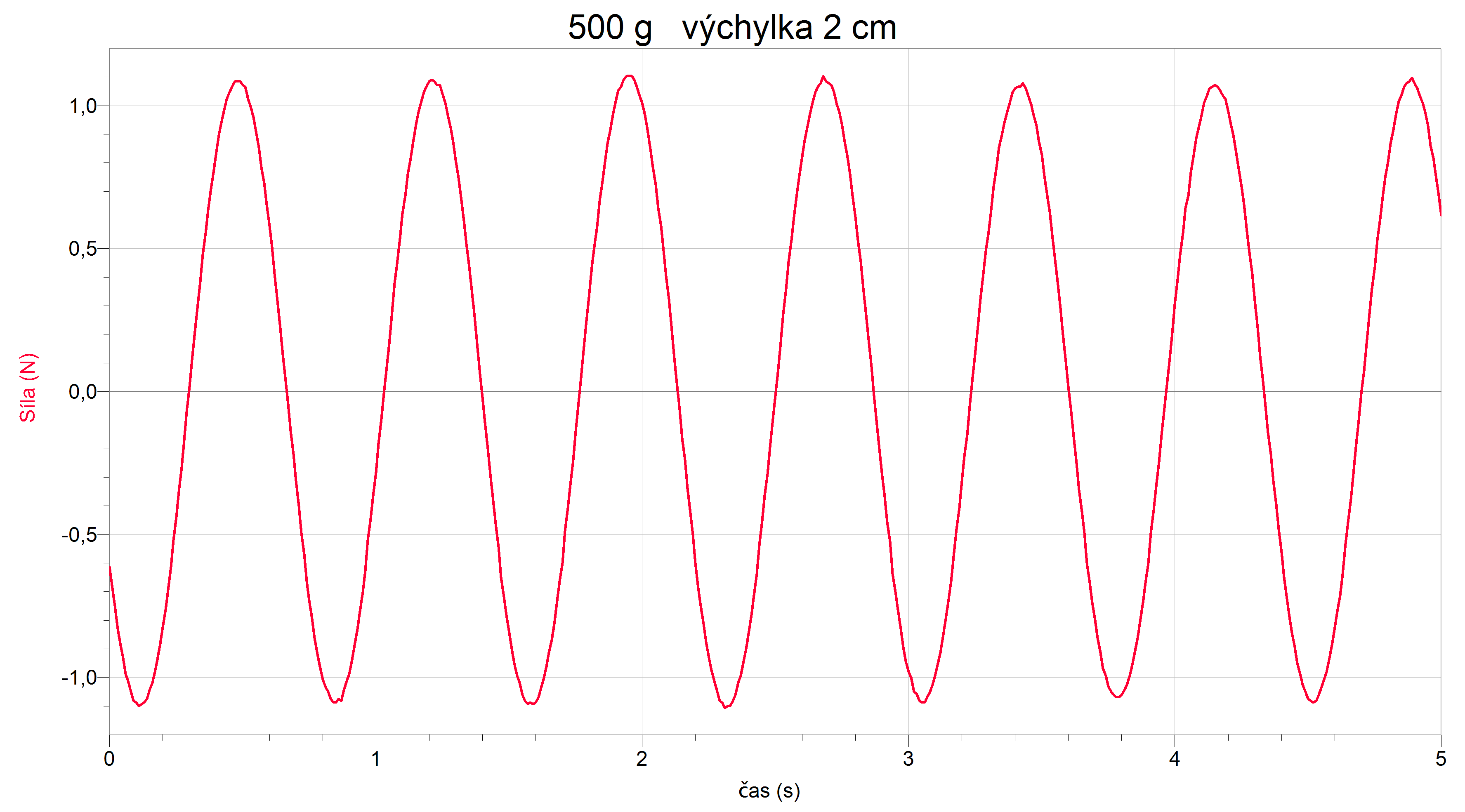 Perioda: 0,74 s								Frekvence: 1,35 Hz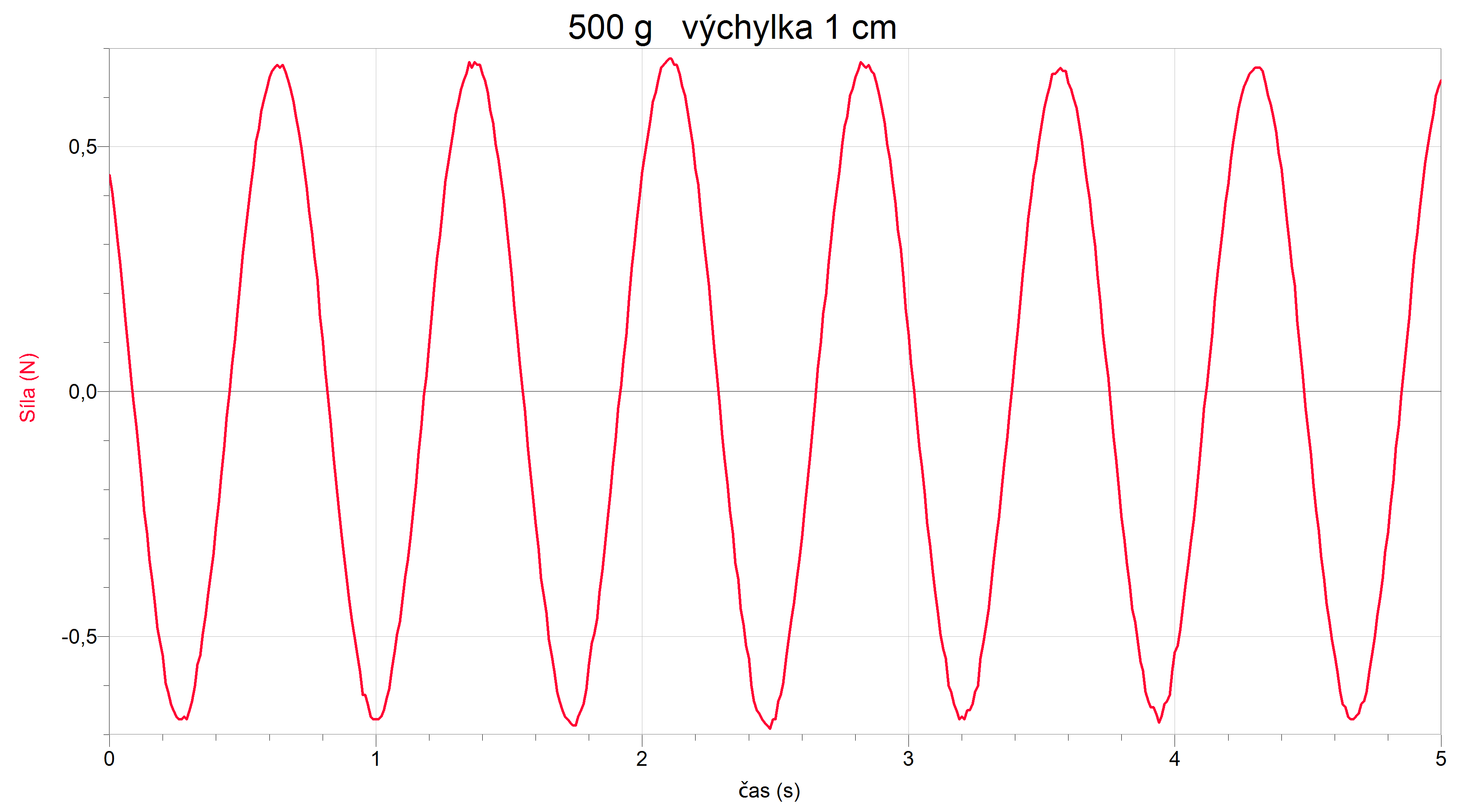 Perioda: 0,74 s								Frekvence: 1,35 Hz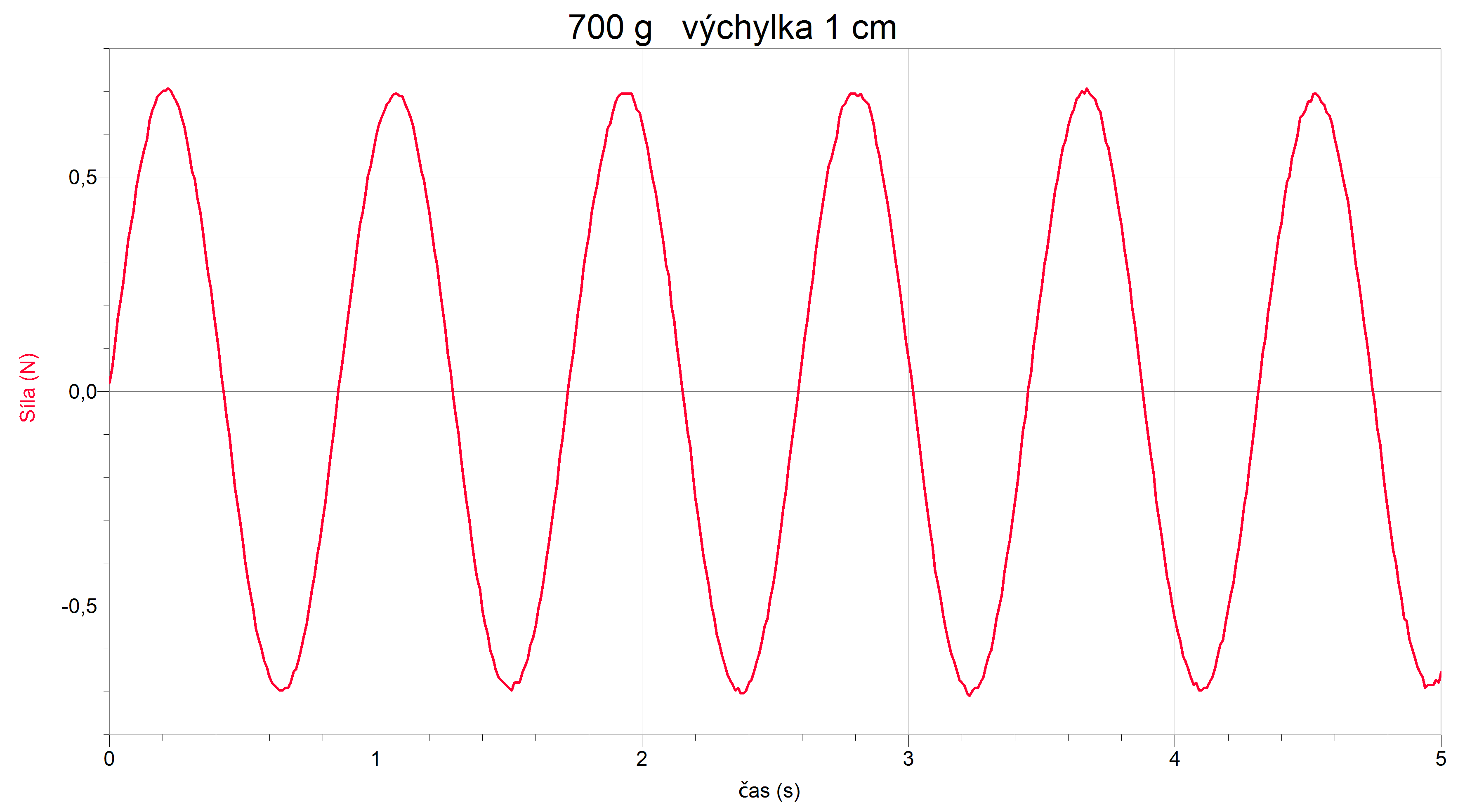 Perioda: 0,86 s								Frekvence: 1,16 HzŠkolní rok:Kmity na pružině Třída:Datum:Jméno a příjmení:                                                                 Protokol č.Spolupracoval:Spolupracoval: